Year 2019- 2020 Skills School FC/Elite  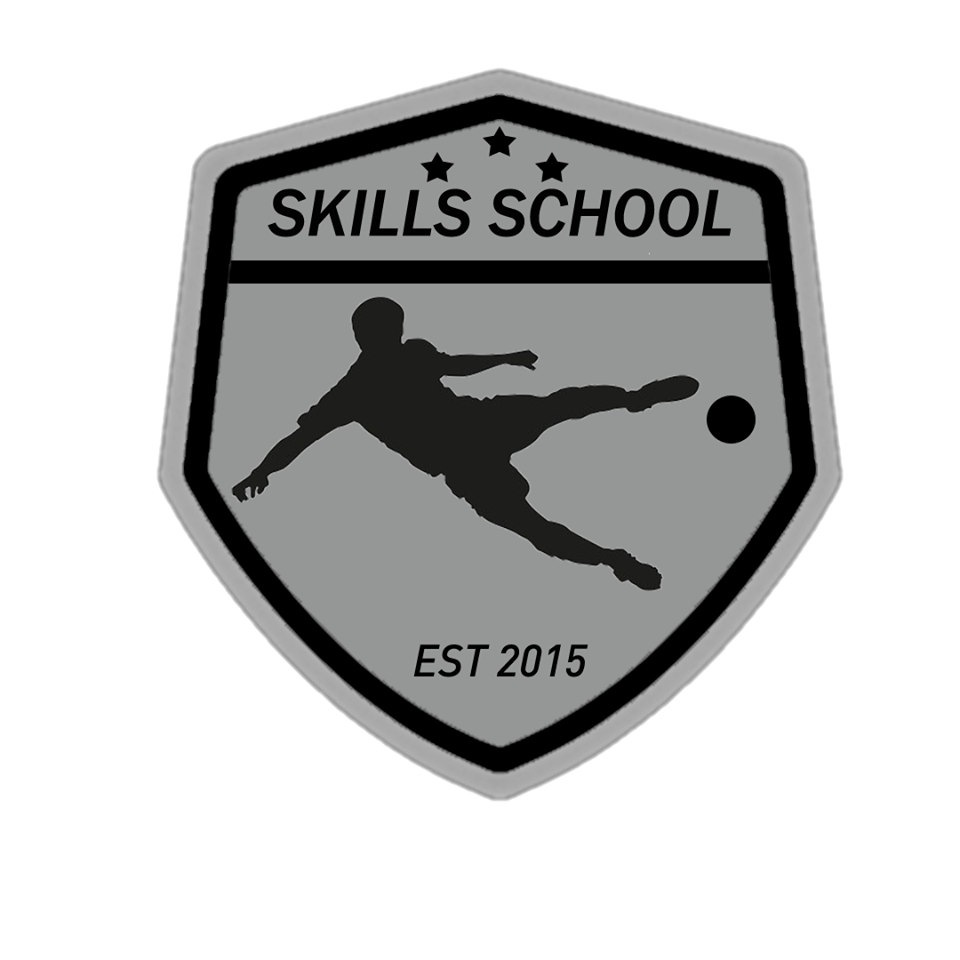 Name: Coaches/ Managers Name: As a club Skills School FC have been running for over a year now, we would love to get player feedback and self assessment of their progression. Working with our coaches every player should feel they have improved in different aspects of the game and player rotation will give every child a chance to understand the role of every position. We are sending this out to get your son ready for our trials period and give them the best chance to play for SSFC again next year. As ever growing club we will offer open trials. We are very proud of our retention rate of players last year, But as everything we will try to improve and help children play at a level they can enjoy and improve. Criteria for Grades4 – Best in the team 3 – Better than Average in the team2 – Average in the team1 - Poor –  Struggle in gamesAssessment for 2020 Positions: Please score again. Goalkeeper: Defender: Left Mid:CM:Right Mid:Striker: Favourite position and Why? Goals Setting:3 things to work on ready for next term or to improve you as a player:1-2-3-General section:What's been your best moment yet this season, in training or game?If you could change anything about Skills School FC/Elite what would you change?Looking forward to the second half of the season what goals have you set and why? We will be using this to help our children achieve there goals in football and for SSFC, we also will use this to find out what players will be playing for SSFC next year. It will also give you a better idea of where your child needs to improve to be part of the team. **Remember children to be honest with yourself and being critical isn't bad it shows areas where to can improve. Please compare yourself to someone in your team EG: If its short passing and Billy is the best short passer he is a 4 compare yourself to him. **Skills School Trial dates : Brings a friend day: ( We recommend a friend not from a after school program as we will already know them, Family friend or friend from another sport.)
U7s Tuesday 25th Feb
U8s Tuesday 3rd March 
U9s Tuesday 10th March 
u10s Tuesday 17th March 
u11 &u12s 24th March Official Dates - 
Bletchingley Village School 
Current U7 & U8s – Tuesday 21st / Thursday 23rd April 
Current U9&10s – Tuesday 28th - 30th April 
Grange Meadow
Current u11 & 12s – Tuesday 5th - 7th  May 1. Technical AbilityPlayer Score Manager/Coaches scoreAdditional CommentsPassing – Full / Short Range        Control – With  & Without pressureTurning – In different circumstances     Running with the ball     Shooting- Prepared to shoot / Quality     Heading- Prepared to use head in 50/50 challenges, Use of Body to protect ball2. TacticalPlayer Score Manager/ Coaches Score Additional CommentsMovement to create space               Decision Making     AnticipationMarkingCommunicationAwarenessPositions FormationsPlayer roles of each position 3. PhysicalPlayer Score Managers/Coaches Score Additional CommentsSpeed/acceleration         Fitness/ EnduranceStrength/ PowerAgility Balance 4. Psychological/  SocialPlayers Score Managers/Managers/ Coaches Score Additional CommentsCompetitive          Attitude  Team Player Composure Training Levels 